.SYNCOPATED VINE LEFT, RIGHT SIDE, BEHIND, ½ PIVOT RIGHT WITH HITCH & CLAPSSYNCOPATED SIDE TOUCHES, SWIVEL RIGHT THEN LEFT, BODY ROLL WITH ¼ TURN LEFTArm styling: Swing the same arm out with the foot.ROCKS IN PLACE, ¼ TURN LEFT, TOE TAP BEHIND, ¼ TURN RIGHT, TOE TAP BEHINDArm styling on 1 & 3: Swing left arm up, palm up as if to touch forehead. Swing right arm down past right thigh, fingers spread on both hands. On 2 & 4: Swing left arm down, right arm up, both hands with closed fistsOptional arm styling for counts 6 and 8: Swing arms down and back, snapping fingers.SYNCOPATED TOE TOUCHES, ¼ TURN RIGHT & SYNCOPATED HEEL TOUCHES. & STEP, TOUCH TOGETHER, TOUCH SIDE, SWING BEHIND WITH ARM SWEEPArm styling: On 5, place right arm vertically in front of you, bent at elbow with forearm fist facing you at eye level; grasp right wrist with left hand (left palm on back side of right wrist). On 6, pull both arms down, still grasping!Arm styling: On 7, left hand pulls right arm down to the left into a horizontal position. On 8, release wrist and swing arms down in a counterclockwise motion until both are angled down to the right, pointing at the floor with fingers spread.4-COUNT TAG(After 5th repetition when dancing to "Switchblade Edit")REPEATSwitchblade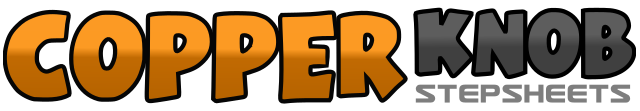 .......Count:32Wall:2Level:Intermediate.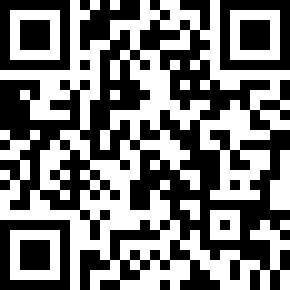 Choreographer:John Robinson (USA)John Robinson (USA)John Robinson (USA)John Robinson (USA)John Robinson (USA).Music:Blood On The Dance Floor (TM's Switchblade Edit) - Michael JacksonBlood On The Dance Floor (TM's Switchblade Edit) - Michael JacksonBlood On The Dance Floor (TM's Switchblade Edit) - Michael JacksonBlood On The Dance Floor (TM's Switchblade Edit) - Michael JacksonBlood On The Dance Floor (TM's Switchblade Edit) - Michael Jackson........1&2&Left step side left, right cross step behind left, left step side left, right cross step behind left3&4Left step side left, right cross step behind left, left step side left5-6Right step side right, left step across behind right7&8Right step side right; pivot ½ turn right raising left knee/clap, clap&1&2Left step next to right, right touch side right, right step next to left, left touch side left&3&4Left step next to right, right touch side right, hitch right knee, right touch side right5-6Swivel on balls of feet, angling body right then swivel pivoting ¼ turn left from original wall, finish with weight on left7-8Body roll forward to back, finish with weight on right1-2Rock forward onto left, bending right knee and leaning forward, rock back onto right, popping left knee forward and straightening up3-4Rock forward onto left, bending right knee and leaning forward, rock back onto right, popping left knee forward and straightening up&5-6Shift weight left/pivot ¼ turn left, right step side right; left toe tap behind right heel7-8Left step side left into ¼ turn right, right toe tap behind left heel1&2Right toe tap forward, right step next to left, left toe tap forward&3&4Left step to center turning ¼ right, right heel tap forward, right step next to left, left heel tap forward&5-6Left step next to right, right step forward, left touch next to right7-8Left toe point side left, sweep counterclockwise to finish crossed behind right1-2Swing arms left/left toe touch side left, swing arms right/left toe touch behind right3-4Repeat previous two counts